Earthquakes Scavenger Hunt – World Book Kids
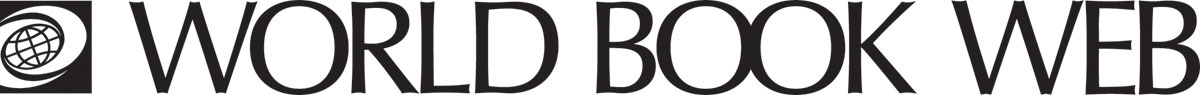 Learn more about destructive and potentially deadly earthquakes. When do earthquakes happen?_____________________________________________________________
Earthquakes happen along a break in the Earth’s crust, what is this break called?______________________________________________________________
What causes the ground to shake during an earthquake?____________________________________________________________

____________________________________________________________
When an earthquake happens, the breaking rock sends a burst of what through the earth?______________________________________________________________
What are seismic waves?______________________________________________________________
Did you know?A tsunami (huge ocean wave) is usually caused by undersea earthquakes? Learn more about tsunamis here: http://www.worldbookonline.com/kids/home#article/ar832012 In 2011, Japan suffered a devastating earthquake and tsunami? Learn more here: http://www.worldbookonline.com/kids/home#article/ar841680 The magnitude (greatness of size) of an earthquake is measured using a Richter Scale? Learn more in Student: About earthquakes: http://www.worldbookonline.com/student/article?id=ar171680 About Richter Magnitude: http://www.worldbookonline.com/student/article?id=ar469010 ANSWERS:When large sections of the Earth’s crust suddenly break and shift. A fault.When the rock under stress from movements in the Earth’s crust suddenly snap into a new position. Energy.The energy that travels in back and forth vibrations is called seismic waves.  